Технологические карты 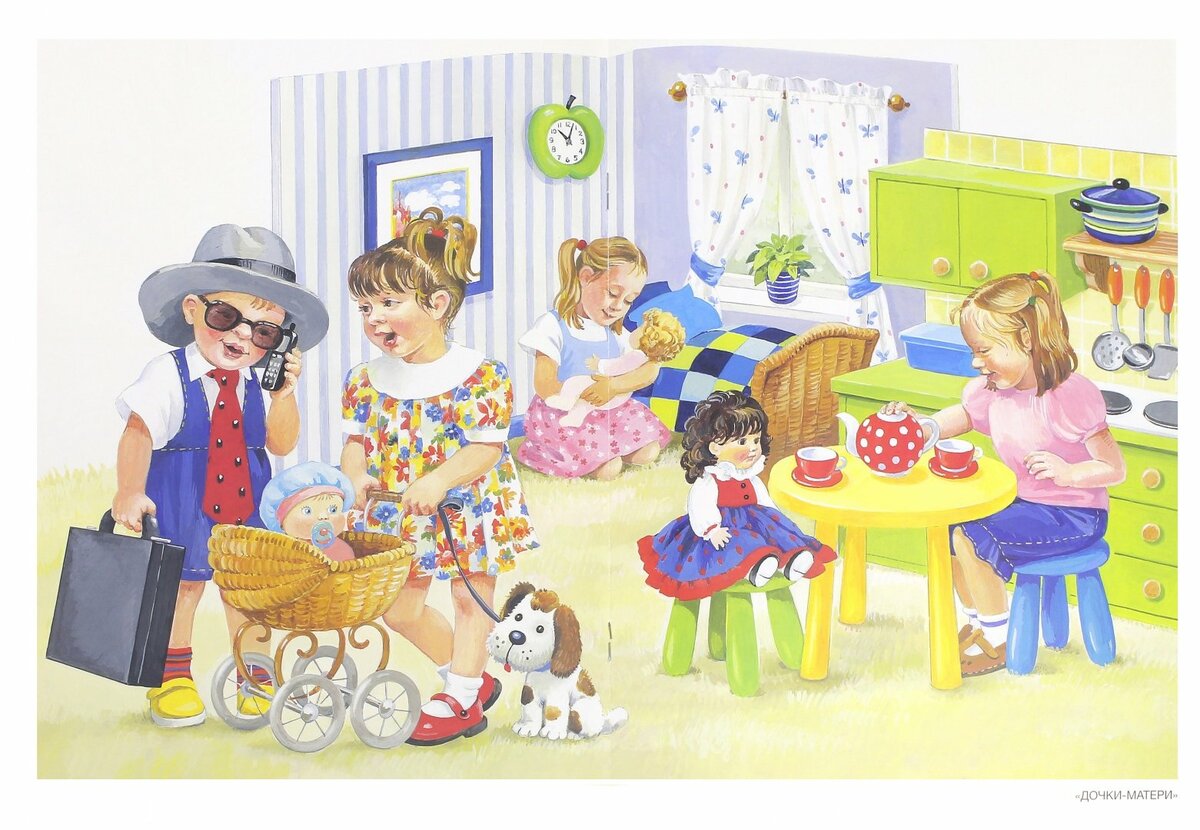 развития сюжетно-ролевой игры в средней группеТехнологические карты по сюжетно-ролевым играм в средней группе Сюжетно-ролевая игра «Больница»Задачи: развивать интерес и уважение к благородной профессии врача. Помогать детям налаживать взаимодействия в совместной игре.Построение ролевого диалогаСюжетно-ролевая игра «Больница»Задачи: помогать детям налаживать взаимодействие в совместной игре, развернуть сюжет, обогащать словарь, развивать речь детейПостроение ролевого диалогаСюжетно-ролевая игра «Почта»Задачи: помогать детям налаживать взаимодействие в совместной игре, развернуть сюжет, обогащать словарь, развивать речь детейПостроение ролевого диалогаСюжетно-ролевая игра «Шофёры»Задачи: помогать детям налаживать взаимодействие в совместной игре, развернуть сюжет, обогащать словарь, развивать речь детейПостроение ролевого диалогаСюжетно-ролевая игра «Путешествие»Задачи: помогать детям налаживать взаимодействие в совместной игре, развернуть сюжет, обогащать словарь, развивать речь детейПостроение ролевого диалогаСюжетно-ролевая игра «Лётчики»Задачи: помогать детям налаживать взаимодействие в совместной игре, развернуть сюжет, обогащать словарь, развивать речь детейСюжетно-ролевая игра «Универсам»Задачи: помогать детям налаживать взаимодействие в совместной игре, развернуть сюжет, обогащать словарь, развивать речь детейПостроение ролевого диалогаСюжетно-ролевая игра «Магазин»Задачи: помогать детям налаживать взаимодействие в совместной игре, развернуть сюжет. Развивать интерес и уважение к профессии продавцаПостроение ролевого диалогаСюжетно-ролевая игра «Хлебозавод»Задачи: помогать детям устанавливать взаимоотношения и действия в процессе игры, развивать его сюжет. Уточнить представления о труде работников пекарни.Построение ролевого диалогаСюжетно-ролевая игра «Библиотека»Задачи: развивать у детей умение самостоятельно развивать сюжет игры; согласовывать тему; распределять роли. Способствовать установлению в игре ролевого взаимодействия и усвоению ролевых взаимоотношений. Формировать правильные взаимоотношения детей в коллективе.Построение ролевого диалогаСюжетно-ролевая игра «Рыбаки»Задачи: помогать детям налаживать взаимодействия в совместной игре; помочь развернуть сюжет.Построение ролевого диалогаСюжетно-ролевая игра «Аптека»Задачи: углублять знания о труде работников аптеки, помогать детям налаживать взаимодействия в совместной игре, развернуть сюжетПостроение ролевого диалогаРолиРолевые действияГлавный врачПринимает на работу медицинских работников. Организует работу, контролирует, беседует с больными.Врач-специалистПринимает пациента, выслушивает, прослушивает, назначает лечение. Даёт советы. Выдаёт больничный лист.МедсестраВыполняет назначения врача. Беседует с больными. Моет инструменты.СанитаркаУбирает медицинский кабинет (моет пол, протирает пыль)РегистраторЗаписывает больных на приём. Выдаёт талон на приём и медицинскую карту.ПациентПриходит на приём к врачу с талоном и мед. картой. Рассказывает, показывает что болит. Выполняет все советы, назначения врача.Главный врачМедсестраПациентВрач-специалистОрганизует работу.
Контролирует.
Снабжает медикаментами и оборудованиемВыполняет указания, назначения врача.
Помогает врачу.Приходит на приём с жалобами.
Просит назначить лечение. Благодарит.СанитаркаКонтролирует работу.Организует работуПринимает улов.
Раскладывает улов в ящики, упаковывает.
Контролирует работу рыбаковРегистраторОрганизует работу.
КонтролируетПриносит мед. карты больных из регистратурыЗаписывается на приём к врачу.ШофёрДаёт указания о доставке медикаментов и оборудования.
Контролирует.Ездит помогать больным в домашних условияхРолиРолевые действияДокторВедёт приём, прослушивает, смотрит горло; измеряет давление, выписывает рецепт.МедсестраВыполняет назначение врача, делает уколы, ставят банки, горчичники.ПациентПриходит на приём к врачу, рассказывает, что его беспокоит, выполняет рекомендации врача.РегистраторЗаполняет карту больного, даёт талончик.Медсестра процедурного кабинетаДелает уколы, прививки, ингаляции, прогревание.Продавец в аптечном киоскеОтпускает лекарства по рецепту врачаМедсестраПроцедурная медсестраРаботник аптечного киоскаДокторВыполняет указания врача, помогает вести приём больныхПо направлению, выданному доктором, производит соответствующие процедурыПациентВыписывает направления на обследованиеДелает уколы, берёт анализы, делает ингаляцииВыкупает лекарства по рецептуРегистраторБерёт карту больного, относит её к докторуШофёр (скорой помощи)Выезжает к больным на домДаёт указания на доставку медикаментов в аптечный киоскРолиРолевые действияПочтальонБерёт на почте письма, газеты, журналы, открытки; разносит их по домам; отпускает корреспонденцию в почтовый ящикКлиентОтправляет посылки; покупает конверты, газеты и открытки; занимает очередь; отправляет денежные переводы. Соблюдает правила поведения в общественном месте; занимает очередь.ОператорПринимает посылки, денежные переводы; продаёт газеты и журналы; сортирует письма, газеты, журналыШофёрПодвозит на почту новые газеты, журналы, открытки; привозит посылки и бандероли; забирает посылки и бандероли, отвозит их на железную дорогу.Зав. почтойКонтролирует работу почтальона, оператора, звонит и заказывает свежие газеты, журналы, новые открытки; выдаёт зарплату. Выдаёт шофёру путёвку или лист-задание; благодарит служащих почты за хорошую работуЗаведующаяКлиентыОператорШофёрПочтальонДаёт указания о выполнении работы.
Контролирует работу почтальона.
Выдаёт зарплату.Получает письма, газеты, журналы, открытки.
Передаёт письма, открытки для отправки.Выдаёт газеты, журналы, письма, открыткиПодвозит почтальонаОператорДаёт указания о работе с клиентами.
Контролирует работу.
Выдаёт зарплату.Отправляет посылки, бандероли, письма.
Покупает газеты, журналы, открытки.
Отправляет денежные переводыПомогает в отправлении посылок, бандеролейПривозит посылки, бандероли, корреспонденциюКлиентОбщаются.Занимает очередь.
Общаются.Принимает посылки, бандероли. Упаковывает их.
Принимает письма, денежные переводыРолиРолевые действияШофёрВедёт машину, рулит, подаёт сигнал, устраняет неполадки, делает остановки, объявляет их.ПассажирПокупает билет, выходит на остановках, соблюдает правила поведения в общественном транспорте, сидит.БензозаправщикЗаливает в машину бензин, берёт деньги, пробивает чекМилиционерРегулирует движение, штрафует водителя за нарушение, делает замечания шофёру, пассажируВодитель др. машиныПеревозит груз, рулит, ведёт машину.ДиспетчерШофёр другой машиныПассажирШофёрДаёт указания об отправлении машины.
Объявляет маршрут.
КонтролируетОказывает взаимопомощь.
Берёт на буксир.Спрашивает о том, на какой остановке выйти.
Просит остановить машинуПассажирПосылает контролёровПересаживает на другую машину.Беседует о поездке.
Уступают место.
Общаются.БензозаправщикУстанавливает очередь.
Оказывает помощь в заправке.МилиционерВыполняет указания работников милиции.
Платит штрафСоблюдает правила дорожного движения, поведения.
Подчиняется указаниямРолиРолевые действияКапитанВедёт корабль, даёт указания другим членам командыБоцманКомандует матросами, следит за тем, как они выполняют работу.ШтурманСледит за маршрутом плаванияРадистВыходит на связь с другими кораблями, с диспетчерской службой на берегу.ВрачЛечит заболевших во время плаванияПассажирыПокупают билеты, садятся на корабль, соблюдают правила поведения в общественном транспортеКассирПродаёт билеты, проверяет ихДиспетчерКапитан другого корабляПассажирКапитанДаёт указания об отправлении корабля.
Объявляет маршрут.
КонтролируетПриветствует.
Оказывает помощьСпрашивает капитана о времени прибытия корабля в портРадистПередаёт сводку погоды.
Передаёт радиограммыОтправляет сигнал или какое-то посланиеОтправляет телеграмму домойВрачОказывает помощь членам команды другого корабляЛечит заболевшихПассажирОтправляет контролёров проверить пассажирские билетыПересаживается на другой корабльБеседуют.
Гуляют по палубе, общаютсяБоцманДаёт указания матросам помочь другому кораблюРолиРолевые действия1 ПилотКомандир экипажа управляет самолётом во время полёта, руководит действиями членов экипажа2 пилотДублирует действия 1 пилотаШтурманСледит за навигационной обстановкой, работает с картойПассажирПокупает билет, выходит на остановках, соблюдает правила поведения во время полёта, сидит.БортмеханикОбслуживает системы самолёта и двигателяСтюардессаОбслуживает пассажиров и экипаж (подаёт воду, чай, кофе). Следит за состоянием пассажировРолиРолевые действияЗав. магазиномПодбирает товары для магазина (продовольственные и промышленные); руководит разгрузкой и погрузкой товара, выдаёт товар в разные отделы продавцам.ВодительВедёт машину, соблюдая все правила дорожного движения, получает товар от товароведа, загружает и разгружает его.Продавцы продтоваров и промтоваровПолучает товар по своему профилю, раскладывает на витрине, обслуживает покупателя (берёт деньги, выдаёт сдачу, чек, товар)ПокупателиПокупают нужный им товар, оплачивают покупку, складывают покупки в сумку, соблюдают правила поведения в общественных местах.ТовароведОхранникПродавцыЗаведующий магазиномЗаказывает по телефону товар, берёт накладнуюПриветствует.
Оказывает помощьРаспределяет товар по отделам, выдаёт зарплату.ПродавцыОбращается с просьбой охранять товар во время обеденного перерываОбщаются между собой о количестве проданных товаров, их качествеВодительПолучает и выдаёт товар, заказанный заведующей, считает его и записывает в накладнойПокупателиСледит за общественным порядком, делает замечания, проверяет содержимое больших сумок.Рассказывает о качестве предлагаемых товаров, рекламируют их, советуют что купитьРолиРолевые действияЗаведующий магазиномОрганизует работу сотрудников магазина, делает заявки на получение товаров, обращает внимание на правильность работы продавца и кассира, беседует с покупателямиПокупателиПеречисляют кассиру, что они хотят купить и сколько, расплачиваются «деньгами», получают чек от кассира, по чеку получают товарПродавецВыдаёт товар по чеку, сверяет по чеку количество товаров, внимателен к покупателямКассирСпрашивает у покупателя, что он хочет купить и сколько, пробивает чек (рисует на чеке соответствующее количество палочек), выдаёт чек, сдаёт сдачу.ШофёрыДоставляют определённое количество разнообразных товаров, получают заявки на получение товаров от заведующего магазинаРабочиеСгружают полученный товар на склад, разносят по отделамЗаведующий магазиномПокупательРабочийПродавецОрганизует работу; Контролирует правильность и аккуратность работыПредъявляет чек, делает заказ; Получает товары; Проверяет количествоПриносит товар со складаПокупателиБеседуют с покупателями (нравится ли им магазин, какие покупки хотят сделать и т.д.)Устанавливают очередь. Общаются. Соблюдают правила поведения в общественном местеРабочийОрганизует работу; КонтролируетКассирОрганизует и контролирует работу; Проверяет отчётностьПросит выдать чек; Называет, что хочет купить и сколько; Платит деньги; Получает чекШофёрДаёт указание о доставке определённых товаров; Подписывает путевой лист; Контролирует.Сгружает привезённый товар; Общаются.РолиРолевые действияДиректор хлебозаводаОрганизует работу сотрудников хлебозавода.
Обеспечивает распределение готовой продукции.
Занимается вопросами закупки сырья для изготовления хлеба.
Контролирует качество работы сотрудников.ПекарьВыпекает хлебобулочные изделия разных сортов и разного размера;
группируют готовую продукцию по сортам и размерам.ОператорСледит за работой транспортёра, по которому подаются изделия, подсчитывают их количествоКонтролёрОпределяет ассортимент, качество и количество хлебобулочных изделий, контролирует правильность их раскладки, проверяет готовность изделийШофёрыРазвозят хлебобулочные изделия по магазинам и ларькам, предварительно определив их количество и размерыГрузчикиГрузят готовый товар в машины со складаДиректор хлебозаводаПекарьГрузчикиПекарьОрганизует работу.
Контролирует правильность и аккуратность работыРаспределяют работу между собой.
Советуются.
ОбщаютсяОператорОрганизует работу.
Проверяет точность выполнения работы, сортировкуПринимает хлеб.
Подсчитывает количество отправленного хлеба в печь.
Сообщает о готовности хлеба.КонтролёрКонтролирует работу.
Беседует о качестве продукции.
Обновляет ассортимент хлебобулочных изделий.Проверяет качество готовой продукции.
Рассматривает выпеченные изделия.
Отмечает количество выпеченного хлеба за смену.ГрузчикОрганизует и контролирует работуПомогают друг другу.
Распределяют работу между собой.
ОбщаютсяШофёрДаёт указание о доставке хлеба.Подаёт (грузит) лотки с хлебом.РолиРолевые действияЗаведующаяОрганизует и контролирует работу персонала; устраняет конфликты; делает заявки на приобретение новых книг; готовит выставки и встречи с читателями.БиблиотекарьВыписывает формуляры, выдаёт и принимает книги; помогает подобрать необходимые книги, беседует с читателями о прочитанном; участвует в работе выставок и встреч с читателями.ЧитателиБерут и сдают книги; расписываются в формулярах; участвуют в организованных для них встречахПродавец в книжном магазинеВыдаёт книги из магазина; разгружает ихШофёрыПривозит книги из магазина; разгружает их.ЗаведующаяБиблиотекарьЧитателиШофёрПродавец в книжном магазинеЗаведующаяРассказывает о пожеланиях читателей.
Совместно готовят выставки и встречиДают советы по работе библиотеки.
Принимают участие в выставках и встречахПринимает накладную.
Отчитывается за товар по накладнойРекламирует свой товар (по телефону)БиблиотекарьРаспределяет и контролирует работу.
Разрешает конфликтыОбщаются.
Готовят выставки и встречи.
Заботятся о книжном фонде.Расписываются в формулярах.
Просят подобрать литературу.
Благодарят за помощь.ЧитателиОрганизует выставки, встречи.
Беседует о том, как им нравится обслуживание.Выписывает формуляр.
Выдаёт книги, записывает в формуляр.
Беседует о прочитанном.
Помогает подобрать нужную литературу.Общаются, беседуют о прочитанном.
Участвуют в выставках, встречах.ШофёрВыписывает накладную.
Проверяет привезённую литературу по накладной.Набирает литературу по накладной.
УпаковываетПродавец в магазинеДоговариваются о необходимой литературе по телефону.Предъявляет накладную.
Загружает и разгружает товар.РолиРолевые действияКапитан суднаВедёт судно, обнаруживает в бинокль косяки рыб, бросает якорь. Отдаёт команды рыбакам.РыбакиРаскручивают сеть, бросают в море, ловят рыбу. Раскладывают в ящики по сортам и видам.Водитель-экспедиторПодъезжает к кораблю, покупает у рыбаков рыбу, загружает её в машину и отвозит в магазин.ПродавецПринимает рыбу у экспедитора, выкладывает её на полки магазина, продаёт покупателямДиспетчерПомощник капитанаРыбаки (бригадир)Капитан суднаДаёт указания об отплытии судна.
Выдаёт маршрутный лист.
Осуществляет контрольОтдаёт команды помощнику.
Крутит штурвал.Отдаёт команды бригадируРыбакиРыбаки обращаются с просьбой ещё раз бросить якорь (выловили не всю рыбу и т.п.)Принимает улов.
Раскладывает улов в ящики, упаковывает.
Контролирует работу рыбаковВодитель-экспедиторВыдаёт путёвку.
Посылает на разгрузку в нужный магазинСдаёт улов, берёт квитанцию.
Водитель-экспедитор осматривает груз, проверяет качество упаковки.ПродавецЗвонит в магазин и узнаёт, доставили ли рыбу.РолиРолевые действияПровизор-аптекарьПринимает рецепт и заказ от покупателей. Даёт справку и дозе приёма того или иного лекарства; упаковывает лекарства; выдаёт лекарства по рецептуФармацевтИзготавливает лекарство; упаковывает изготовленные лекарства в пакетики, пузырёчки; подписывает упакованные лекарстваПокупательПокупает лекарство, расплачивается; просит дать справку о применении того или иного лекарства; показывает рецепт, ждёт пока изготовляют лекарстваКассирПолучает деньги от покупателя, выдаёт чек.ШофёрыПривозит лекарствоЗав. аптекойЗвонит и заказывает новую партию лекарств; выдаёт зарплату; контролирует работу сотрудниковЗаведующаяПокупательПровизор-аптекарьШофёрКассирПровизор-аптекарьКонтролирует качество работы.
Выдаёт зарплату.Покупает лекарство.
Просит объяснить, как принимать лекарство.Выполняют совместную работу.
Общаются.Подвозит лекарстваВыдаёт чек, получает деньги в соответствии с ценой названной провизором.ФармацевтДаёт указания по изготовлению лекарств.
Выдаёт зарплатуПросит изготовить то или иное лекарство по рецепту, выданному врачомОбщаютсяПодвозит компоненты для изготовления лекарств по рецептамПокупательОбщаются.
Регулирует спорные вопросыЗанимает очередь.
Общаются.Выдаёт лекарство, объясняет, как его нужно приниматьПолучает деньги, выдаёт чек.ШофёрВыдаёт зарплату.
Отправляет за новыми лекарствамиКассирКонтролирует работу.
ВыдаётПлатит деньги за лекарствоПолучает зарплату